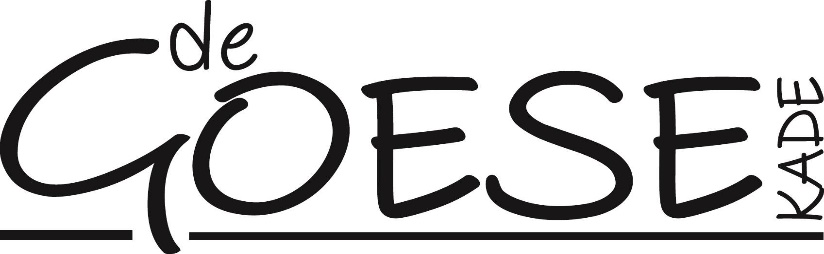 

HoofdgerechtenPan Zeeuwse Mosselen met zeekraal & knoflook				21Gebakken Noordzeetong met citroen & romanesco				39Heilbotfilet met champagne beurre blanc & mousseline			24.50Zeeuwse ossenhaas, gekonfijte prei & shimeji paddenstoelen		29Steak tartaar van Zeeuws rund, pickles & kwartel eidooier  			28Vegetarische polenta, seizoen groenten & maïs saus				19Voor bij uw hoofdgerecht: Verse friet met huisgemaakte mayonaise					3Volgt u een dieet of heeft u een voedselallergie? Meld het ons! Wij besteden uiterste zorg aan uw wensen.